							Zwonowice, 26 czerwca 2020r.ŚWIADECTWO DLA RODZICÓW W ROKU SZKOLNYM 2019/2020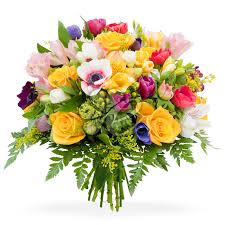 ZAANGAŻOWANIE - 6WSPARCIE: 6POMOC: 6CIERPLIWOŚĆ DO DZIECKA: 6					CIERPLIWOŚĆ DO NAUCZYCIELI: 7DYDAKTYKA PRZEDMIOTÓW: 6OBSŁUGA KOMPUTERA: 6MOTYWACJA DO NAUKI: 6ŚREDNIA OCEN: 6,1ZACHOWANIE: wzoroweDRODZY RODZICE!Dziś wielką wdzięczność czuję i z całego serca Wam dziękuję!Za Waszą cierpliwość i starania w czasach zdalnego nauczania.Za trud, za pracę, za poświęcenie, wspólne odrabianie lekcji,                                        za Wasze zmęczenie.Pragnę Wam podziękować, że mogliśmy razem dla dobra dzieci pracować.Za to, że można zawsze na Was polegać i o najlepszą edukację zabiegać!Gratuluję tak wspaniałego świadectwa, życzę dalszych sukcesów.								Wychowawca klasy								Wiesława Durczok